กำหนดการค่ายพัฒนาโครงงานคุณธรรมเฉลิมพระเกียรติ “เยาวชนไทย ทำดี ถวายในหลวง” นิทรรศการแลกเปลี่ยนเรียนรู้และการประกวดโครงงานคุณธรรมเฉลิมพระเกียรติ  ประจำปีการศึกษา  ๒๕๕๗ปีที่ ๙  จำนวน ๔ ค่าย ๘ ภูมิภาคระหว่าง วันที่ ๒๖ พฤศจิกายน ถึง ๒๗ ธันวาคม พ.ศ. ๒๕๕๗********************หมายเหตุ : 	1. กำหนดการนี้อาจเปลี่ยนแปลงได้ตามความเหมาะสม 	2. โปรดนำของใช้จำเป็นส่วนตัวมาด้วย 		3. เตรียมคอมพิวเตอร์โน๊ตบุค และกล้องถ่ายภาพนิ่ง 	4. เตรียมเสื้อผ้าสำหรับร่วมกิจกรรมที่เคลื่อนไหวได้ง่าย เช่น ชุดพละ ผู้หญิงไม่ให้ใส่เสื้อรัดรูปและกางเกงขาสั้นเหนือเข่า5. โปรดเตรียมสิ่งของร่วมเข้าค่าย ได้แก่ (1) แผ่นป้าย (Board) นิทรรศการโครงงานฯ (2) แผ่นพับสรุปโครงงานฯ จำนวน ไม่น้อยกว่า 50 แผ่น (3) รายงานโครงงานฯ (สรุป 5 บท) 1 เล่ม   (4) แผ่น CD รวบรวมข้อมูลโครงงานฯ 1แผ่น และ (5) สรุปย่อโครงงาน ฯ ใน 1 หน้ากระดาษ จำนวน ไม่น้อยกว่า 50 แผ่น๐๕.๓๐ – ๐๖.๓๐๐๖.๓๐ – ๐๗.๐๐๐๗.๐๐ – ๐๘.๐๐๐๘.๐๐ – ๑๐.๐๐๑๐.๐๐ – ๑๑.๐๐๑๑.๐๐ – ๑๒.๐๐๑๒.๐๐- ๑๗.๐๐๑๗.๐๐ – ๑๘.๐๐๑๘.๐๐ – ๒๑.๐๐วันที่หนึ่งสวดมนต์ทำวัตรเช้าโดยคณะวิทยากรจาก มจร. วาระกตัญญูรับประทานอาหารเช้าลงทะเบียนพิธีเปิดโดย ผอ. สพป.รับประทานอาหารกลางวันถอดหมวก เปิดใจ : ตะกร้า ๓ ใบ(โครงงานคุณธรรมคือ ?) โดยคณะวิทยากรจาก มจร.รับประทานอาหารเย็นจุดเทียนปัญญา/ปฐมนิเทศ โดยคณะวิทยากรจาก มจร.วันที่สองสวดมนต์ทำวัตรเช้าโดยคณะวิทยากรจาก มจร. วาระกตัญญูรับประทานอาหารเช้านิทรรศการแลกเปลี่ยนเรียนรู้โครงงานคุณธรรมโดยคณะวิทยากรจาก มจร.นิทรรศการแลกเปลี่ยนเรียนรู้โครงงานคุณธรรมโดยคณะวิทยากรจาก มจร.รับประทานอาหารกลางวันนิทรรศการแลกเปลี่ยนเรียนรู้โครงงานคุณธรรม โดยคณะวิทยากรจาก มจร.รับประทานอาหารเย็นถอดรหัสชีวิต พิชิตการแข่งขันโดยคณะวิทยากรจาก มจร.วันที่สามสวดมนต์ทำวัตรเช้าโดยคณะวิทยากรจาก มจร. วาระกตัญญูรับประทานอาหารเช้าTeam Learning and Team Building “ครัวดีไม่มีขาย อยากได้ต้องใช้ความดี”โดยคณะวิทยากรจาก มจร. Team Learning and Team Building “ครัวดีไม่มีขาย อยากได้ต้องใช้ความดี”โดยคณะวิทยากรจาก มจร. รับประทานอาหารกลางวันPeople Mappingโดยคณะวิทยากรจาก มจร.รับประทานอาหารเย็นราตรีธรรมประทับใจ โดยคณะวิทยากรจาก มจร.วันที่สี่สวดมนต์ทำวัตรเช้าโดยคณะวิทยากรจาก มจร. วาระกตัญญูรับประทานอาหารเช้าดอกผลการเรียนรู้ / ประกาศผลผูกพันด้วยห่วงใย-ผูกใจด้วยห่วงธรรม/พิธีปิดโดยคณะวิทยากรจาก มจร.ดอกผลการเรียนรู้ / ประกาศผลผูกพันด้วยห่วงใย-ผูกใจด้วยห่วงธรรม/พิธีปิดโดยคณะวิทยากรจาก มจร.รับประทานอาหารกลางวันเดินทางกลับบ้านโดยสวัสดิภาพรับประทานอาหารเย็น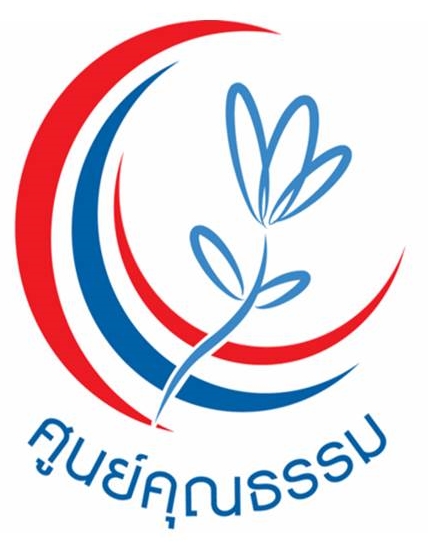 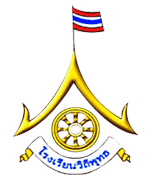 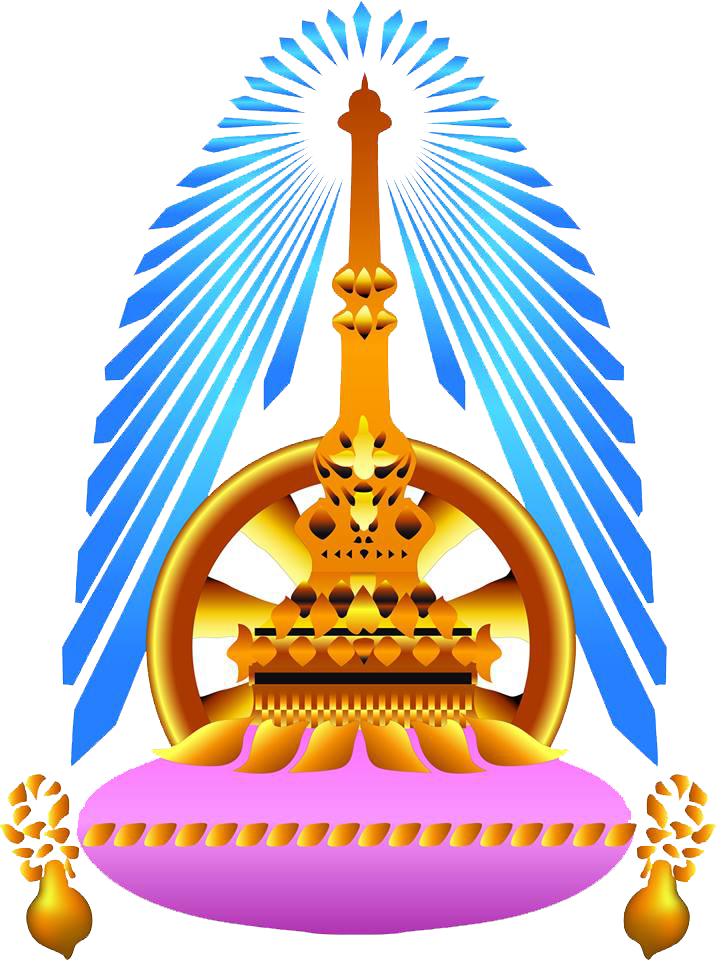 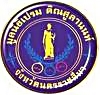 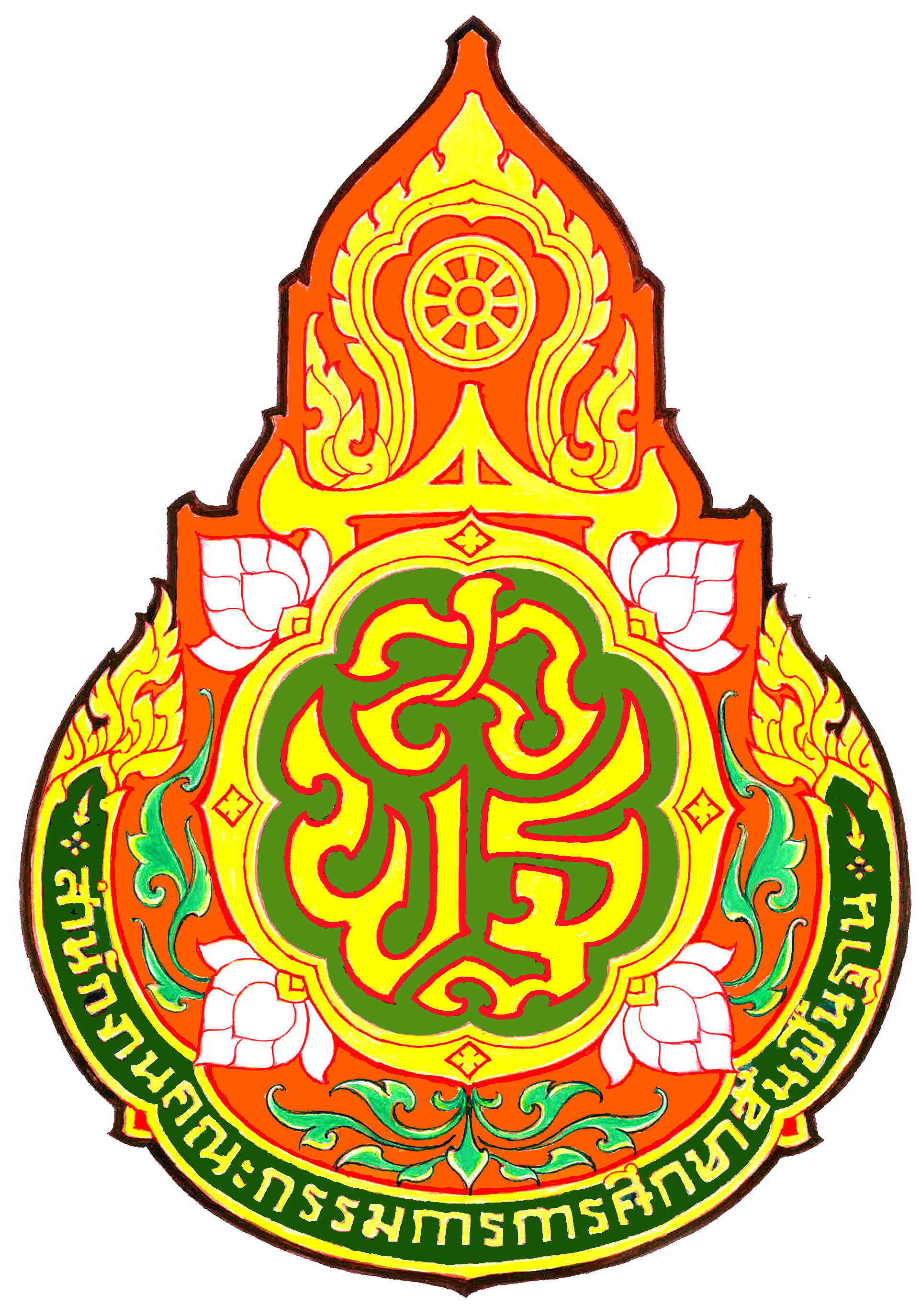 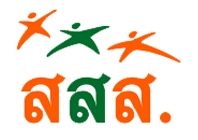 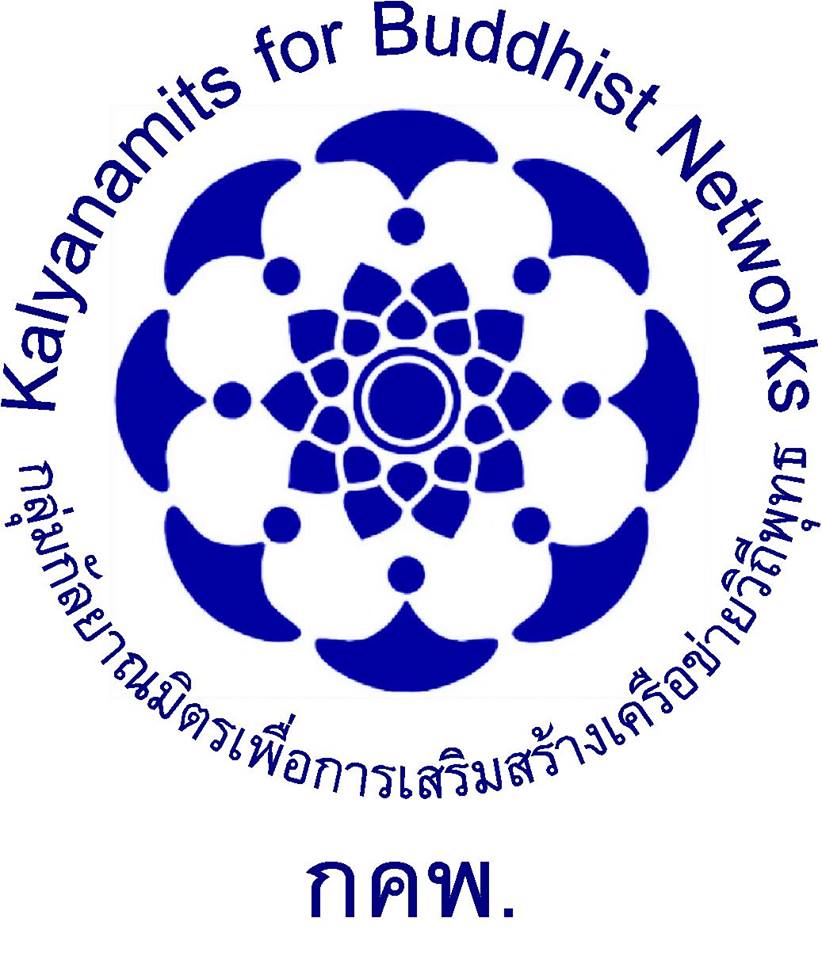 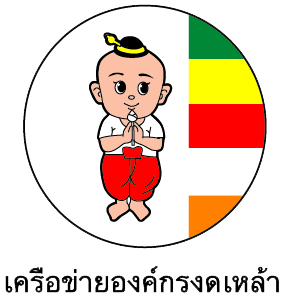 